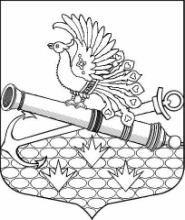 МЕСТНАЯ АДМИНИСТРАЦИЯМУНИЦИПАЛЬНОГО ОБРАЗОВАНИЯ МУНИЦИПАЛЬНЫЙ ОКРУГ ОБУХОВСКИЙП О С Т А Н О В Л Е Н И Е Санкт-ПетербургОБ УТВЕРЖДЕНИИ МУНИЦИПАЛЬНОЙ ПРОГРАММЫ НА 2019 ГОД«ПРОВЕДЕНИЕ РАБОТ ПО ВОЕННО-ПАТРИОТИЧЕСКОМУ                                ВОСПИТАНИЮ ГРАЖДАН» (в ред. Постановления МА МО МО Обуховский от 21.01.2019 № 8, от 18.02.2019 №» 11, от 25.04.2019 № 19)В соответствии с Бюджетным кодексом РФ, Законом Санкт-Петербурга от 23.09.2009                            № 420-79 «Об организации местного самоуправления в Санкт-Петербурге», МА МО МО Обуховский ПОСТАНОВЛЯЕТ: Утвердить муниципальную программу на 2019 год «Проведение работ по военно-патриотическому воспитанию граждан» согласно приложению к настоящему Постановлению.Контроль за исполнением настоящего постановления оставляю за собой. Утверждена Постановлением МАМО МО Обуховский От «21» января 2019 №  8МУНИЦИПАЛЬНАЯ ПРОГРАММА НА 2019 ГОД «ПРОВЕДЕНИЕ РАБОТ ПО ВОЕННО-ПАТРИОТИЧЕСКОМУ ВОСПИТАНИЮ ГРАЖДАН»Паспорт МУНИЦИПАЛЬНОЙ ПРОГРАММЫПЛАН РЕАЛИЗАЦИИ МУНИЦИПАЛЬНОЙ ПРОГРАММЫОБОСНОВАНИЕ И РАСЧЕТЫ НЕОБХОДИМОГО ОБЪЕМА ФИНАНСИРОВАНИЯ ПРОГРАММЫ «Проведение работ по военно-патриотическому воспитанию граждан»», целевая статья 4310100190 Расчет произведен путем анализа рынка цен однородных товаров/услугна основе коммерческих предложений  «10» сентябяр 2018№ 48Глава Местной администрацииМ.Е. Семенов1.Наименование программыПроведение работ по военно-патриотическому воспитанию граждан2.Правовые основания для разработки программы: - Федеральный Закон от 6.10.2003 г. № 131-ФЗ «Об общих принципах организации местного самоуправления в Российской Федерации»; - Постановление Правительства РФ от 30.12.2015 N 1493 (ред. от 13.10.2017) "О государственной программе "Патриотическое воспитание граждан Российской Федерации на 2016 - 2020 годы";- Закон Санкт-Петербурга от 23.09.2009  N 420-79 "Об организации местного самоуправления в Санкт-Петербурге";- Постановление Правительства Российской Федерации от 30.12.2015 № 1493 «О государственной программе «Патриотическое воспитание граждан Российской Федерации на 2016 -2020 годы»; - Закон Санкт-Петербурга от 18.07.2016 № 453-87 «О патриотическом воспитании в Санкт-Петербурге»; - Устав МО МО Обуховский3.Реализуемый вопрос местного значения- проведение работ по военно-патриотическому воспитанию граждан4.Разработчик программы:Местная администрация Муниципального образования муниципальный округ Обуховский5.Основные цели  и задачи программы:-    Воспитание гражданина, любящего свою Родину и семью, имеющего активную жизненную позицию укрепление чувства сопричастности граждан к великой истории и культуре России, обеспечение преемственности поколений;- Развитие военно-патриотического воспитания детей и подростков, укрепление престижа службы в Вооруженных Силах Российской Федерации;     - Формирование позитивного отношения детей и подростков к военной службе и положительной мотивации относительно прохождения военной службы по контракту и по призыву; формирование у детей и подростков морально-психологической и физической готовности к защите Отечества, верности конституционному и воинскому долгу в условиях мирного и военного времени, высокой гражданской ответственности.-  формирование профессиональных качеств, навыков и готовности к их активному проявлению в чрезвычайных ситуациях, в различных сферах жизни общества;-  воспитание высокой ответственности и дисциплинированности, верности конституционному и воинскому долгу 6.Срок реализации 2019 год7.Источники финансирования местный бюджет МО МО Обуховский8.Объем финансирования программы (в тыс.руб.)159,29.Ожидаемые конечные результаты реализации программы- Повышение у детей и подростков высокого патриотического сознания, возвышенного чувства верности своему Отечеству, готовности к его защите как важнейшей конституционной обязанности в отстаивании национальных интересов Российской Федерации.    -  минимизация негативных проявлений в молодежной среде, снижение преступности, повышение уровня правопорядка и безопасности;- привлечение широкой общественности к участию в работе по патриотическому воспитанию, консолидация жителей муниципального образования на основах исторических ценностей и роли нашего города в судьбе России;- активизация интереса подростков к углубленному изучению истории Отечества, развитие чувства сопричастности поколений к истории Отчества; - повышение интереса молодёжи к военно-прикладным видам спорта, развитию физических волевых качеств, готовности к защите Отечества;- совершенствование системы физической подготовки молодёжи к военной службе, а, следовательно, появление тенденций к изменению качественного состава призывной молодёжи; - численность участников, задействованных в мероприятиях – 799 человек №п/пНаименование мероприятияНатуральные показатели СрокиисполненияДенежные показатели    (тыс. руб.)1.Цикл рассказов «Долг и память» авторские выступления писателей перед молодежью округа Примерное кол-во участников300Февраль – Ноябрь  22,02.Конкурс чтецов и авторского стихотворения «Стихи о блокадном Ленинграде» среди детей и подростков округаПримерное кол-во участников15Январь  - Март 14,23.Организация и проведение конкурса, посвященного окончанию боевых действий в Афганистане «Горячий след Афганистана»Примерное кол-во участников70Январь - Февраль 28,54.Организация и проведение соревнований по стрельбе из пневматической винтовки среди молодежи округа Примерное кол-во участников11Май8,95.Организация и проведение выездного мероприятия для молодежи округа допризывного возраста «Один день из жизни солдата»Примерное кол-во участников98Апрель 54,86.Литературно-музыкальная композиция по стихам и песням о войне, воспоминаниям и письмам «Привал» для жителей МО МО ОбуховскийПримерное кол-во участников60Май 7,07.Организация и проведение выездного мероприятия для молодежи округа на Сестрорецкий рубежПримерное кол-во участников44Май 94,08. Участие в торжественно-траурных церемониалах, посвящённых памятным датам военной истории России  с возложением цветов к мемориалам: - День полного снятия блокады Ленинграда;- День памяти воинов-интернационалистов; - День Победы;- День начала Великой Отечественной войны;- День начала блокады ЛенинградаПримерное кол-во участников250 В течение года 20,0ИТОГО249,4№ п/пнаименование мероприятияРасчет и обоснованиеобщая сумма, (тыс. руб.)1.Цикл рассказов «Долг и память», авторские выступления писателей перед молодежью округа4400 руб.(встреча/выступление) х 5 выступлений = 22 000 руб. Предполагаемые писаели (члены Союза писателей Санкт-Петербурга):  Гиневксий А.М. – «Память о блокаде»; Лебедев Ю.М. - «Память о блокаде»; Покровский А.М. – история подводного флота;  Прокудин Н.Н. – «об афганской войне» Кивинов А. В. – «будни органов внутренних дел в жизни и в кино»  22,02.Конкурс чтецов и авторского стихотворения «Стихи о блокадном Лениграде» среди детей и подростков округаНаграждение участников конкурса USB колонка с гравировкой833 руб. х 15 шт = 12,5 тыс.Диплом в рамке А4 15шт. х 110 руб.=1,714,23.Организация и проведение конкурса, посвященного окончанию боевых действий в Афганистане «Горячий след Афганистана»Награждение участников конкурса USB колонка с гравировкой833 руб. х 25 шт = 21,0 тыс.Автобус для поездки участников конкурса на возложение цветов 5 час х 1500 руб. = 7,5 тыс.28,54.Организация и проведение соревнований по стрельбе из пневматической винтовки среди молодежи округаНаграждение участников конкурса USB колонка с гравировкой:809 руб. * 11= 8,9 тыс. 8,95.Организация и проведение выездного мероприятия для молодежи округа допризывного возраста «Один день из жизни солдата»Кол-во участников мероприятия – 98 человек и 6 сопровождающих аренда 2-х автобусов на 8  часов: 1600 руб/час * 8 час * 2 автобуса = 25600 руб.; аренда микроавтобуса на 8 часов: 1200 руб/час * 8 час = 9600 руб. питание для участников (пирожки,  сок, вода) = 19 800 руб.  54,86.Литературно-музыкальная композиция по стихам и песням о войне, воспоминаниям и письмам «Привал» для жителей МО МО ОбуховскийКомпозиция в 2- лицах, продолжительность 60 мин. Композиция по стихам Анны Ахматовой, Ольги Берггольц, Владимира Лифшица, Михаила Кульчицкого, Павла Антокольского, Константина Симонова, Арсения Тарковского, Семена Гудзенко, Булата Окуджавы, Евгения Евтушенко, Роберта Рождественского, воспоминаниям и письмам военных лет.  Это честный, пронзительный, противоречивый взгляд на войну глазами очевидцев, попытка понять, чем жили, что чувствовали наши герои и как победили.Перед началом программы небольшая историческая викторина и мастер-класс "Солдатский треугольник". 7,07.Организация и проведение выездного мероприятия для молодежи округа на Сестрорецкий рубежКол-во участников мероприятия – 44 человекаавтобус, интерактивная программа для участников на территории выставочного комплекса, горячее питание, трансфер, подарочная продукция 89,08. Участие в торжественно-траурных церемониалах, посвящённых памятным датам военной истории России  с возложением цветов к мемориалам: - День полного снятия блокады Ленинграда;- День памяти воинов-интернационалистов; - День Победы;- День начала Великой Отечественной войны;- День начала блокады Ленинграда50 руб. х 80 гвоздик = 4000 руб х 5 возложений = 20,020,0ИТОГО249,4